Пресс-релизПФР – о заблаговременной работеОтделение Пенсионного фонда Российской Федерации по Орловской области  обращает внимание на важную роль заблаговременной работы при назначении будущей пенсии.У каждого гражданина есть индивидуальный лицевой счет (ИЛС), на котором собрана вся информация о его будущих пенсионных правах. Все эти сведения в Пенсионный фонд передаются работодателем. Работник в любое время может ознакомиться с данной информацией, зайдя в личный кабинет на сайте Пенсионного фонда (www.es.pfrf.ru ) и Единого портала государственных и муниципальных услуг (www.gosuslugi.ru ), запросив выписку из ИЛС. Сформировать такой же документ можно и в мобильном приложении Пенсионного фонда. Электронные сервисы последнее время пользуются популярностью у граждан. Запрошенные сведения содержат информацию о количестве индивидуальных пенсионных коэффициентов, накопленном страховом стаже, периодах трудовой деятельности, местах работы, размере страховых взносов, начисленных и уплаченных работодателями,  и уровне заработной платы будущего пенсионера. Если гражданин обнаружил, что в выписке ИЛС какие-либо сведения отсутствуют, то у него есть возможность дополнить данную информацию. Для этого необходимо обратиться в клиентскую службу Отделения ПФР, предварительно записавшись на прием. При наличии подтверждающих документов, которыми могут быть свидетельство о рождении детей, военный билет, трудовая книжка, специалисты дополнят информацию лицевого счета, а также подскажут какие сведения необходимо собрать гражданину для его будущей пенсии. Напоминаем, что периоды ухода за ребенком (детьми) и служба в армии тоже засчитываются в страховой стаж. Плюсы заблаговременной работы – очевидны. Самое главное – это то, что ко дню выхода на заслуженный отдых все пенсионные права гражданина будут учтены в полном объеме. Первое обращение к специалистам ПФР должно быть не позднее шести месяцев до выхода на пенсию. За 9 месяцев 2021 года в клиентские службы Отделения ПФР с этой целью обратились 2362 человека. Государственное учреждение –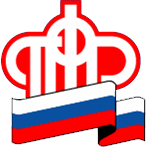 Отделение Пенсионного фонда РФ по Орловской области       302026, г. Орел, ул. Комсомольская, 108, телефон: (486-2) 72-92-41, факс 72-92-07